中国新闻奖报纸、通讯社新闻专栏代表作基本情况http://daily.cnnb.com.cn/nbrb/html/2019-08/09/content_1180847.htm?div=-1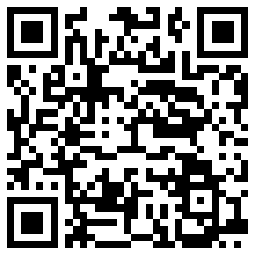 坚决反对和防止“伪忠诚”一 鸣　　“伪忠诚”者，古今皆有。《中共中央关于加强党的政治建设的意见》中严肃指出：“决不允许对党中央阳奉阴违做两面人、搞两面派、搞‘伪忠诚’。”向广大党员特别是各级领导干部提出了忠告。若有人执迷不悟，继续搞“伪忠诚”，做两面人，必将受到党纪的严惩。　　共产党人忠诚于党，本是应有之义。哪一名党员在入党时没有宣读过忠诚于党的誓言？然而，随着环境的变化、地位的变迁，一些人理想信念丧失，思想蜕化变节，但又不甘失去既得的权势与利益，于是以“伪忠诚”的面目出现。具体表现在：　　一是上下不一。欺上瞒下，媚上欺下，对上卑躬屈膝，对下盛气凌人，对上唯命是从，对下敷衍了事。总之是只对上负责，不对下负责。二是表里不一。阳奉阴违，口是心非，当面好好好，转背发牢骚。表面上道貌岸然，背地里男盗女娼。热衷于做表面文章、搞政绩工程。只求上级领导看得见，不管百姓不满意。三是言行不一。只有唱功，没有做功，台上说一套，台下做一套，口言反腐倡廉，行则营私舞弊。四是手段不一般。喜欢剑走偏锋，语不惊人誓不休，事不做绝心不甘。如我们讲要相信党服从党，他们就说“相信要相信到迷信的程度，服从要服从到盲从的程度”；我们讲要扩大党组织的覆盖面，在有条件的地方、单位要建立党组织，他们就别出心裁在家庭设立党支部，把以血缘为纽带的家庭硬生生搞成政治组织；我们倡导原原本本学党章，他们就搞出一个“新婚之夜夫妻学党章”的闹剧。　　“伪忠诚”的危害一点也不亚于不忠诚。这是因为，不忠诚者在明里，既容易识别也不难处置。如可以直接拿下，清理出党的队伍。像河北省委原书记张本顺，追随周永康，公开叫板、对抗党中央开展的反腐败斗争，说什么反腐败影响了干部工作积极性，阻碍了社会经济发展，发现后被严肃查处。也可以思想改造，使其重新回归到人民中间。解放战争中，共产党领导的人民军队俘获了一批反对共产党的国民党军政战犯，通过思想改造，其中绝大多数人成了拥护共产党、拥护社会主义的一分子。还可以教育、观察，使其由不忠诚转化为忠诚。改革开放初期，一些党员领导干部思想一时转不过弯，有的疑虑，有的公开表示反对。党中央通过开展思想解放大讨论，用改革开放的成果说话，允许那些同志等一等、看一看。最后，事实教育和感化了他们，大多成为积极拥护并自觉参与改革开放、忠诚于党的事业的人。　　而“伪忠诚”者，常常以比忠诚者还忠诚的面貌出现，具有很大的欺骗性、隐蔽性和迷惑性，不易被人们所识别。在一段时间内，我们很可能将他们视作同类、引为同志，甚至委以重任。“伪忠诚”者一旦得势，后患无穷。历史上的安禄山就是一个“伪忠诚”者。他为了讨好皇上，称比自己年少的杨贵妃为娘，为博贵妃一笑，大庭广众之下扭着硕大的身躯跳舞。然而，一旦时机成熟，马上变脸造反，唐王朝从此由盛转衰。当代的“四人帮”鼓吹天才论、顶峰论，当面喊对党中央忠诚，背地里下黑手、毒手，给党的事业造成极大的危害。今年被查处的陕西省委原常委、秘书长钱引安，表面上对党忠诚老实，实际上是一个地地道道的“伪忠诚”者。　　“伪忠诚”者以假象示人，让人一时看不清、摸不透。其实，真正要识别也不难。看一名党员领导干部是真忠诚还是“伪忠诚”，是立党为公，还是立党为私，既要听其言，更要观其行，既要看其对上负责，更要看其对下负责。透过现象看本质，剥去伪装现原形。习近平总书记指出，要以人民为中心，为人民谋利益，为民族谋复兴。检验一名党员领导干部是真忠诚还是“伪忠诚”，关键在于其是否为人民谋利益。与人民群众站在一起，造福人民群众的是真忠诚；脱离群众、违背群众、欺压群众的，不管嘴上说得多么好听，都是“伪忠诚”。“伪忠诚”，是党的肌体上的毒瘤，必须坚决摘除。要认真学习贯彻《中共中央关于加强党的政治建设的意见》，坚定理想信念，强化忠诚意识。选人用人要坚持德才兼备，以德为先，坚持社会公论，完善人民群众的参与权、监督权。要在党内形成讲实话、讲真话的风气，彻底铲除滋生“伪忠诚”的土壤。作品标题作品标题坚决反对和防止“伪忠诚”发表日期发表日期2019年8月9日作品评介评论题目新颖、立论准确、逻辑严谨、说理透彻，具有极强的现实针对性和批判性；语言简洁而不失锋芒，读起来很有味道。评论所论，对广大党员特别是党员领导干部增强党性，始终同党中央保持高度一致，认真履职尽责，严守纪律规矩，做到对党忠诚，永葆共产党员政治本色，具有较强的教育意义和引导作用。评论题目新颖、立论准确、逻辑严谨、说理透彻，具有极强的现实针对性和批判性；语言简洁而不失锋芒，读起来很有味道。评论所论，对广大党员特别是党员领导干部增强党性，始终同党中央保持高度一致，认真履职尽责，严守纪律规矩，做到对党忠诚，永葆共产党员政治本色，具有较强的教育意义和引导作用。采编过程对党忠诚是党员、干部的首要政治品质。《中共中央关于加强党的政治建设的意见》中严肃指出：“决不允许对党中央阳逢阴违做两面人 、搞两面派、搞伪忠诚。”作者在学习中，对此有了深入的思考。作者陈鸣达（笔名：一鸣），南京大学哲学硕士，长期在党政部门从事党务工作，从1980年代开始，结合工作实际，利用业余时间，为宁波日报的评论专栏《明州论坛》撰写评论，多次被评为宁波日报的优秀评论员。其评论作品富有哲理性和思辨性，深受读者喜爱和好评，出版有评论作品集《一鸣集》。“伪忠诚”现象历来就有，之所以引起党中央高度重视，说明这一问题的严重性。作者以为，很有必要对“伪忠诚”的表现形式及危害进行评述，同时提出防止“伪忠诚”的建议，深思熟虑后，写成此文。对党忠诚是党员、干部的首要政治品质。《中共中央关于加强党的政治建设的意见》中严肃指出：“决不允许对党中央阳逢阴违做两面人 、搞两面派、搞伪忠诚。”作者在学习中，对此有了深入的思考。作者陈鸣达（笔名：一鸣），南京大学哲学硕士，长期在党政部门从事党务工作，从1980年代开始，结合工作实际，利用业余时间，为宁波日报的评论专栏《明州论坛》撰写评论，多次被评为宁波日报的优秀评论员。其评论作品富有哲理性和思辨性，深受读者喜爱和好评，出版有评论作品集《一鸣集》。“伪忠诚”现象历来就有，之所以引起党中央高度重视，说明这一问题的严重性。作者以为，很有必要对“伪忠诚”的表现形式及危害进行评述，同时提出防止“伪忠诚”的建议，深思熟虑后，写成此文。社会效果评论在《宁波日报》发表后，被中国宁波网、甬派客户端等转载，受到读者和网友好评。不少读者来电或留言：评论抨击时弊，击中要害，让“伪忠诚”者无所遁形，对党员干部是很好的教育和提醒。评论在《宁波日报》发表后，被中国宁波网、甬派客户端等转载，受到读者和网友好评。不少读者来电或留言：评论抨击时弊，击中要害，让“伪忠诚”者无所遁形，对党员干部是很好的教育和提醒。